Prof. (Dr.)VIRENDRA GOSWAMI 	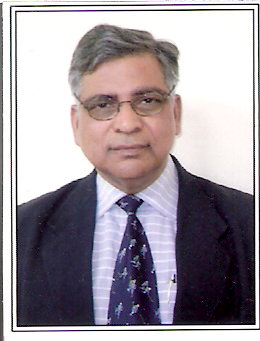 Ph .D.(IIT),M.S.(USA),M.Sc; PDF(USA),LL.B	“Visiting Scientist; UNIDO,ICTP,ITALY,WMO&NCAR(USA)Expert Panelist , NOAA (NASA),UNV,ICAO &AIU Rosters 	Former Vice Chancellor: Sangam University &Sunrise University. Ex. Wing Commander (IAF)Prof. Emeritus & Member :AGU (American Geophysical Union),AMS&IMS.Founder President ‘Environment & Peace Foundation(EPF)’ Editor in Chief: Journal of Advanced Research in Alternative Energy, Environment and Ecology. Reviewer of US-Journal of Shipping and Ocean Engineering &Referee: Int. Natl. Journal of Climate Change: Impact & Responses. Hon. Director: ICEMI &Advocate: Supreme Court of India.F-82,Sector-41,NOIDA-201303,INDIAVk_goswami1@rediffmail.com/+919818731911                                                                   BRIEF RESUMEDr. V. K. Goswami, Ph.D. Indian  Institute of Technology(IIT), Kharagpur, MS  from the University of Wisconsin, USA. Post Doctorate Fellow(PDF) at the University of Illinois, Chicago, USA. ‘Visiting Scientist’ to United Nations Industrial Development Organization (UNIDO), ICTP, Italy. Expert Panelist International Civil Aviation Organization(ICAO), Canada and United Nations as well Wing Commander in the Indian Air Force(IAF). Dr. Virendra   Goswami  worked at Space Science Engineering Centre, NASA NOAA (National Oceanic Atmospheric Administration) at University of Wisconsin, USA. Also, Special Invitee   by the World Meteorological Organization(WMO) of United Nations, Geneva in 2001 . Lately, a Special  Invitee in ‘Next Practices Workshop (NPW)’: Conducting Field Operations in a Changing World, April 21-23, 2015 ,New Orleans,  Louisiana, USA under the aegis of National Center of Atmospheric Research (NCAR).  Invited Speaker to the Coupled Data Assimilation Workshop, sponsored by Météo-France, the World Meteorological Organization, the European Union, MAPP Program and US CLIVAR, Toulouse, France October 2016 , IV Family Child Conference ,Nigeria in Nov’16, 6thICHVHE,IITKanpur ,Feb’17 & got  awarded for Human Value Education  at RVIT by His Excellency Ram Nayak, Governor, U.P on 05 Jun’17.Invited Speaker at  ‘Globlistcs-2017,Lomonosov Moscow State University,Sep’17&Univ. of California,Berkley in Apr'18.Presented Papers in the field  of Chemical Technology, Atmospheric Sciences, Space Sciences, Satellite Application,  Control of Global Warming & Quality Higher Education  at International and National Conferences held in India, USA,UK Latin America, South Africa, Canada and Europe(more than 29 countries  of all the Continents). More than 44 years of teaching, research and administrative experience at Home and Abroad. Expert panelist  of Association of Indian Universities(AIU), a National level Accreditation body. Founder Vice Chancellor : Sangam University. prior to the assignment of Vice Chancellor: Sunrise University. Associated with SAARC Disaster Management Center (SDMC),Govt. of India .Had been, Director General of Management Institutes.& Director of  Engineering Institutes as well as Vice-President Havells India Ltd . I’m Ph .D & M. Tech Examiner at Centre of Energy Studies at IIT Delhi as well as Honorary Director Of Asian Film & Television(AAFT):International Film Television Research Center(IFRTC)& International Chamber of Media & Entertainment Industry(ICMEI) as well as Founder President ‘Environment & Peace Foundation(EPF)’ & Editor in Chief: Journal of Advanced Research in Alternative Energy, Environment and Ecology. An Advocate: Supreme Court of India amalgamated with more than 17  years legal experience in Civil & Military Courts (IAF);Chaired  Sessions  in  Int.Natl.Conf.Metering,Brazil-2003, Invitee in Emergency Higher Education Conf. 2005,FEMA,Emmitsburg,MD,USA.. Besides, headed various delegations at National & International Levels & Chaired session SSC-2006(Int. Natl .Conf .on Solid State Chemistry),Pardubice, Czech Republic. Had been to Univ. of Limerick ,Ireland in 2008.Presented Research Paper on Control of Global Warming at ESF Conference,6-11 Jun’09, Innsbruck, Austria& France 2010. I was invited by Cambridge University, UK to present research paper on Control of Global Warming during 13-17Dec'10& again by Angila Ruskin Univ. Cambridge in Apr'17. I was invited in the Int. Natl. Conf. on Higher Education ;held at Johannesburg(SouthAfrica,during3-4 May’13 . I was Guest Speaker at ASSOCHAM-BIOTECHNOLOGY-13;held on 30 jul'13 in New Delhi. Chaired Sessions at’AISSQ-14 Science & Spirituality at IITBHU, Panelist at 3rd ICHVHE-14 at PTU Jalandhar ,Transforming India Conclave(TIC-14), Key Note Speaker at CEED:ECONS-2014 & Natl. Conf. on Innovation, Barha Univ. Shimla on 30May’14 & an Invitee in Cambridge  English Summit-1 on 18 Sep’14.Also ,Special Guest Speaker at SAARC :INDIA Water Week, New Delhi on 16 Jan’2015 GWP-South Asia ,Special Invitee at QS in conversation - India 02-04 Feb’15 & 08 Jul’15.State Guest Speaker in the International  Seminar on 'Value Based Life'  April 17-19, 2015, Bhopal, Government of  M.P. India. Chaired  a Session in the 4th National Conf. on Climate Change held in NewDelhi ,on 18 Jun’15 under the aegis of  ASSOCHAM  & Dept. of Sc.& Technology(DST),Govt. of India..Invited Speaker  at’AISSQ-15 Science & Spirituality at IIT Kharagpur01Nov’15 .Guest at Global Freedom Network(Australia)’s Conference: ’Joint Declaration Against Modern Slavery’ held on 03 Dec’15 at India Habitat Center, NewDelhi.& Special invitee at Observer Research Foundation(ORF) Kalpana Chawla Annual Space Dialogue, US-India Business Council(USIBC) 24-26 Feb’16 at India Habitat Center, NewDelhi, India as well as 'Educon-Sakal', NewDelhi on 10 Mar'2016. Invited as State Guest Speaker in the International  Seminar on 'Simhastha'  May 12-14, 2016,  Ujjain, Government of  M.P. India.Curriculum VitaeFamily name:    Dr .GOSWAMI   First name(s):    VIRENDRA     Address:    F-82,Sector-41,NOIDA
  City:    NOIDA   Postal code:  201303   , Country:    India . Mobile : +919810818247/ Home ; +91-120-4340613
 Email:    vk_goswami1@rediffmail.com
Marital status:    Married  ,Gender: Male  

Date of birth:  08 August 1946; Place of birth: Lahore(now in Pak) , Country of birth: India ,  Nationality at birth:  Indian

HIGHER EDUCATION

Original title:    Ph .D    Obtained in:    02/1975    Type:    PhD/Doctorate level
Field of study:    Catalysis, Process Development, Spectroscopy, Adsorption & High Pressure Technology.
Major subjects:    Chemical Technology
 From to:    12/1967 - 12/1970
School/University:    Indian Institute of Technology (IIT), Kharagpur, IndiaOriginal title:    Post-Doctoral    Obtained in:    09/1984    Type:    Post-doctorate level
Field of study:    Chemical Technology
Major subjects:    NMR, ESR, EPR, Spectroscopy, Chromatography
 From to:    04/1984 - 09/1984
School/University:    University of Illinois, Chicago,IL, United States of AmericaOriginal title:        M. S    Obtained in:    12/1984    Type:    Post-graduate level
Field of study:    Atmospheric Sciences, Computers , Remote Sensing
Major subjects:    Satellites, Space Sciences ,Meteorology, Computers
 From to:    09/1982 - 11/1984
School/University:    University of Wisconsin, Milwaukee/Madison, United States of America


Original title:    M. Sc. Obtained in:    07/1967    Type:    Post-graduate level
Field of study:    Chemical Technology (Chem.), From to:    07/1965 - 06/1967
School/University: Sagar University Sagar, IndiaTitle:    B. Sc    Obtained in:    05/1965  From  Sagar Univ. Sagar, India

Original title:    LL.B   Obtained in:    07/1981  
Field of study:    Law, Major subjects:    Taxation ,Labour Law, Mercantile & International Law.
 From to:    07/1977 - 06/1980 & Having License of Advocacy from Bar Council of Delhi.
School/University:    Lucknow  University  Lucknow, India
Original title:  SFC ( M/Phil) : From to:    01/1986 - 06/1986 Field of study:    Meteorology, Major subjects:    Weather Forecasting
 School/University:    Air Force Admin. College, Coimbatore, IndiaLANGUAGE & COMPUTER SKILLS:                      Speak      Write      Read      Understand   
English :      Excellent    Excellent    Excellent    Excellent
 French  :      Slight       Fair           Fair            Slight
German :      Slight    Fair            Fair           Slight Hindi     :       Excellent    Excellent    Excellent    Excellent
Bengali :      Excellent   Slight        Slight        Excellent
Punjabi  :      Excellent   Slight        Slight        Excellent  (mother Tongue)                                           $.ACHIEVMENTS:$.As ‘Visiting Scientist’; visited (31 Countries): USA, UK, Canada, Switzerland, France, Austria ,Singapore, Malaysia, Denmark, Jordan, Germany ; Sweden, Italy, Czech Republic, Poland, Belgium, The Netherland ,Luxemburg, Ireland, Sri Lanka, Bangladesh, South Africa, Hungary, Slovakia, Dubai ,Brazil, Turkey, Bhutan, Nigeria & Russia.(s)Chaired  Session"4th National Conference on Climate Change” ASSOCHAM India,Jun’15   (t)Guest at Global Freedom Network(Australia)’s Conference: ’Joint Declaration Against Modern Slavery’ held on 03 Dec’15 at India Habitat Center, NewDelhi(u)Special invitee at Observer Research Foundation(ORF) Kalpana Chawla Annual Space Dialogue,  US-India Business Council(USIBC) 24-26 Feb’16 at India Habitat Center, NewDelhi, India.(v)Reviewer of  US-Journal of Shipping and Ocean Engineering. (w) Hon .Director:ICEMI(InterNatl.ChamberofMedia&Entertainment Industries) (x)Advocate: Supreme Court of India   & Member of Supreme Court Bar Association. (y) Founder President ‘Environment & Peace Foundation(EPF)’$.National Board of Accreditation (NBA):Pre-emptive  (i):JECRC, Jaipur, (ii) VallabhBhai Inst of Technology ,Vadodra, (iii) Inst.of Engg. & Tech, Alwar,(iv Inst Of Technol. Bhuwneshwar,$.Consultancy Projects: for Establishment of University**; Engineering#, Management *, @MCA Institutes & National Board of Accreditation (NBA)$ ** Univ. Projects: Institute of Engineering & Emerging Technology (IEET), Baddi ;Jan-Feb.08 # Engg. Colleges: (a)Echelon Inst. of Tech.(EIT)Apr-Nov’07 (b)  Aravli College of Engineering ,FBD:Aug-Nov’08;  * MBA  & MCA@ :  Greater Noida inst. Of   Technology (GNIT) : Apr-Dec.2007; @ISOMES (International School of Media & Entertainment Studies),Feb-Jul’08;$Conference Attended/Organised:(a) Invitee in IX International Conference" Hydrogen Materials Science & Chemistry of Carbon Nanomaterials"Sevastopol,Crimea,UKRAINE,Sep.5-11.2005(b)  "Pre-Payment Lessons Learnt from India"; Presented at International Conference On Metering (MBR-2003),held at Sao-Paulo, BRAZIL during 12-14 August .(c) Attended the Emergency Higher Education Conf.07-09 Jun.2005,Emmitsburg,MD,USA; B1/B2-Multiple EntryVisa.      (d )   Had been to Pradubice, Czech  as Guest Speaker in SSC-2006(Int. Natl .Conf .on Solid State Chemistry) ,     ( e) Had been to Univ. of Limerick ,Ireland  in 2008 on their invitation.  (f) Presented Research Paper on Control of Global Warming at ESF Conference,6-11 Jun’09,Innsbruck, Austria ( g ) Presented Research Paper on Control of Global Warming at ECI  Conference ,Proquelle, France in   June  2010 .(h) Invited by Cambridge University, UK to present research paper during 13-17 Dec'10( i) Invited  in the Int. Natl. Conf. on Higher Education, held at Johannesburg(SouthAfrica,during3-4 May’13 (k) I was Guest Speaker at ASSOCHAM-AGRI-BIOTECHNOLOGY-13;held on 30 jul'13 in New Delhi. ( l)Chaired Sessions at’AISSQ-14 Science & Spirituality at IIBHU(m) Panelist at 3rd ICHVHE at PTU Jalandhar.(n) Invited as Guest of Honour in the ICPE conf. to be held at Univ. of Health  Sciences, Lahore, Pakistan during 26-29 Apr’14(o) Invited Speaker at Natl. Conf. on Quality of Education,ENCON.26 Apr’14,NewDelhi(p) My research paper has been accepted and I’ve been invited at 5th ICPM ECI Hawaii ,USA 22-25 Jun’14 (e) Panelist at Transforming India Conclave(TIC-14) held on18Dec’14,Newdelhi,(f) Lately, Special Guest Speaker at SAARC :INDIA Water Week, New Delhi,Jan’2015 GWP-South Asia & (g) Special Invitee at QS in conversation - India 02-04 Feb’15.(h) Grand Jury in Pearson Teaching Award ,India Diatonic Association(IDA),Jan’15PERSONAL SKILLS:   Administration,Management,Communication,Consultation,Discussions,Research,Teaching,Driving,TourismLEGAL SKILLS & EXPERIENCE (17 Years): Advocate: Bar Council of Delhi, India. Enrolment# D/107/2014     (ii)       Advocate Member :Supreme Court Bar Association of IndiaAs an IAF: Prosecutor & Defending Officer in the Military Courts (Court Martial)  & Standing Counsel of IAF (Indian Air Force) in Civil-Military Suits.  represented the  IAF (Indian Air Force)’s cases related to murder, culpable homicide ,rape and the other cases where Civilian (People out of Jurisdiction of Military Law) are involved with Armed Forces Personnel for more than 17 years (08/1981-03/1998).As  a Standing Counsel of IAF, I had been a Prosecutor & Defending Officer in  the High Courts of Andhra & Karnatka during 1992-1994.Also, had an opportunity to be a in a Murder Case involving NRI (Non Resident Indian) –American at Milwaukee County Court, Wisconsin, USA (1983-84)More than 17 years experience in drafting legal proceedings in form of Court of Inquiry (COI) & Summary of Evidences (SOE) involving Air Crashes, Air Accidents, Civil & criminal casesAs an Advocate: Bar Council of Delhi, India. Enrolment# D/107/2014: Specialist  in dealing with :#Taxation , Labour Law, Mercantile Law, Constitutional Laws,#  Public Interest Litigation (PLI), Rape, Criminal Laws# International Law, Environmental Law, Cyber Laws,# Medico-Legal Cases, Education-Legal Cases, Civil-Military Cases
$.Experience (Teaching cum Research) :- (a). Experience at the University level:(c) Experience of working on the Statutory Authorities of a University/ Board of Studies, Academic Council, Executive Council etc.:(d)Experience of handling academic assessment and accreditation procedures, etc.:(e). Research GuidancePh. D :3     M. Tech; 9STATEMENT OF RESEARCH: Prof.(Dr.)Virendra Goswami)$$. Details of Current Research Project:# Application Of Remote Sensing  to Study  Monsoon Variability &  Development of Monsoon Depression Model Through  Dynamic & Morphological Studies of Mesoscale Convective Systems over Indian Oceanic Regions.    $$ Satellite Study  of  Correlation of Biophysical Interactions on Air-Sea CO2 exchange  with Climate Variability  Over the  Western Boundary Current (WBC) regions .$$ Innovative Technologies  For Remediation of Water & Environmental Pollution By Catalytic Oxidants. $$Application of Remote Sensing in the Co-evolution of climate and life in the Antarctic & Southern Ocean Through Correlation of Ocean-atmosphere-cryosphere interactions with Climate Variability & Development of  Cryosphere  Climate Predicting Models (CCPM) # APPLICATION OF REMOTE SENSING IN THE STUDY OF DYNAMICAL & MORPHOLOGICAL STUDIES OF MESOSCALE CONVECTIVE SYSTEMS AND DEVELOPMENT OF WRF (Weather Research and Forecasting) model for CYCLONIC STORMS OVER TROPICS’. $Application of  Catalytic Oxidants  in Remediation of Water  & Environmental Pollution  By Development of  Predictive Model of Chemical Reaction Kinetics(MCRK)’@@ INNOVATIVE  SEQUESTRATION TECHNIQUES OF  NEUTALIZING TOXIN GASES THROUGH  CATLYTIC PROCESSES & DEVELOPMENT OF COMPUTATIONAL FORECASTING CLIMATE CHEMISTRY MODELS (FCCM)#Application Of Remote Sensing  to Study  Monsoon Energetics &  Development of Monsoon Depression Model Through  Dynamic & Morphological Studies of  Northern-Southern Hemispheric (NH-SH) Convective Features.   #Satellite Study of Correlation of  Sea-level Variability  Mechanism ,  Sub-Mesoscale Dynamics ,Climate Variability  & Development of  Sea-Level Variability Predicting Models (SLVPM)## Application of Remote Sensing in the study of Correlation of Ocean-atmosphere-cryosphere interactions with Climate Variability over the North Atlantic region.# Correlation of  Regional Sea-level Variability  Mechanism ,  Sub-Mesoscale Dynamics ,Climate Variability  & Development of  Sea-Level Variability Predicting Models (SLVPM) .# CORRELATION OF MOUNTAIN GLACIERS, CLIMATE VARIABILITY & INNOVATIVE TECHNOLOGIES TO CONTROL ENVIRONMENTAL POLLUTION . #DEVELOPMENT OF ECO-FRIENDLY  MODES OF TRANPORTAION & REDUCE EMISSION  THROUGH DETOXYFICATION  OF TOXIC GASES  BY  CHEMICAL PROCESSES # Detoxification of Green House Gases (GHG) through Catalytic Processes, & Development of  Forecasting Climate Chemistry Models (FCCM)# CORRELATION OF MOUNTAIN GLACIERS, CLIMATE VARIABILITY &  CONTROL  SEA LEVEL CHANGES THROUGH   CHEMICAL PROCESSES  BY DEVELOPING  COMPUTATIONAL CORRELATION PREDICTING MODELS (CCPM) .#The Catalytic Processes for CO2 Reduction & Mitigation of the Emission of Greenhouse Gases to Control Global Warming &  Forecasting Climate Chemistry Models (FCCM)   # STUDY OF CLIMATE VARIABILITY THROUGH DYNAMICAL AND MORPHOLOGICAL STUDIES OF MESOSCALE CONVECTIVE SYSTEMS AND DEVELOPMENT OF MONSOON  DEPRESSION MODEL OVER TROPICS & Mid-Latitudes.# THE APPLICATION OF REMOTE SENSING IN THERMODYNAMICAL STUDY  OF MONSOON ENERGETICS &  DEVELOPMENT OF MONSOON DEPRESSION MODEL THROUGH  MORPHOLOGICAL STUDIES  OF NORTHERN-SOUTHERN  HEMISPHERIC  (NH-SH) CONVECTIVE FEATURES.’# Satellite Investigations of the Regional Variability of the Sub-Mesoscale Dynamics & Its Impact on Larger Scale Through  Morphological Studies  OF Northern-Southern  Hemispheric  (NH-SH)  Mesoscale Convective  Systems.’# Application of  Convective Parameterizations to  Develop Numerical Climate Variability Predicting Models (NCVPM)  Through  Morphological Studies  Of  Northern-Southern  Hemispheric  (NH-SH)  Mesoscale Convective  Systems.’# DEVELOPMENT OF LUNAR MASS - ENERGY EQUATION & HARNESSING OF LUNAR ENERGY FOR THE CONTROL OF GLOBAL WARMING  BY DETOXIFICATION  OF GREEN HOUSE GASES , THROUGH LUNAR COOLING & EXPLORE LIFE ON MOON THROUGH DETOXIFICATION  OF LUNAR TOXIC GASES (METHANE & CARBON DIOXIDE).”# Correlation of Physico-Chemical Characteristics of First row Transition Metal Oxides to develop predictive Model of Chemical Reaction Kinetics(MCRK)’Field of Research of Chemical Technology:My field of research work was Physico-Chemical investigation on solid catalysts vis-à-vis theircatalytic characteristics. The work included structural (X-ray diffraction), Thermal (DTA,TGA), electrical (electrical conductivity) and magnetic (magnetic susceptibility) adsorptionstudies and catalytic activity measurements by studying the dehydrogenation of cyclohexane tobenzene and hydrogenation of ethylene to ethane under high pressure. These studies includedthe vapor phase chromatography measurements as well.PUBLICATIONS: Research Publications(Chemical Technology)(a)’Development  of Green Technologies to optimize Eco-Friendly Modes of Transportation & Control of Air Pollution.’; Proc. 5th INTERNATIONAL SCIENTIFIC CONGRESS “GLOBALISTICS-2017” ON: GLOBAL ECOLOGY AND SUSTAINABLE DEVELOPMENT September 24-30, 2017 Lomonosov Moscow State University.(b) ‘DEVELOPMENT OF COMPUTATIONAL CORRELATION PREDICTING MODELS (CCPM)  FOR DETOXYFICATION  OF GREEN HOUSE GASES  THROUGH PHYSICO_CHEMICAL PROPERTIES OF SOLID CATALYSTS’ Proc .of International Workshop on Coupled Data Assimilation (CADW) Toulouse, 18th-21st October 2016. $(c) OPTIMIZATION OF FARMING & CONTROL OF GLOBAL WARMING THROUGH AGRI-BIOTECHNOLOGY;Int.Conf.AgriBioTechnology,ASSOCHAM,NewDelhi,30Jun’13$ (d)’The physico-chemical characteristics of the chemical substances to Control the Global Warming by the development of physico-chemical process using  selective catalyst-beds.’ Presented at ESF-FMSH Entre-Sciences Conference in partnership with UPCAM; Global Change Research II: Environmental Crisis, Energy Issues and Global Regulation Policies: 11-16 Jun’10 IGESA, Porquerolles Island, France.$(e)” DESIGN OF GREEN DATA CENTRES WITH CONTROLLED  GLOBAL WARMING  & RELATED ENERGY ISSUES." Delivered ;Theme Address :  Conference on ‘Green Data Centre-2010’; Taj Hotel, NewDelhi;18Aug’10$(f) “THE CORRELATION OF THE PHYSICO-CHEMICAL CHARACTERISTICS AND CATALYTIC ACTIVITY OF COBALT CATALYSTS & PROSPECTIVE 'SUPER ALLOY CATALYSTS (SAC)'; ’Accepted for Poster at ECI Int. Natl.Conf. SUPERALLOYS; September 12 - 16, 2010; Awaji Island, Japan. $(g) The Catalytic Processes for CO2 reduction & mitigation of  the emission of Greenhouse Gases to Control Global Warming. ’Accepted for Short Talk at Conference CO2 Summit: Technology & Opportunity; June 6-10, 2010,Vail Marriott Mountain Resort ;Colorado, USA                              $(h) CONTROL OF GLOBAL WARMING BY DETOXYFICATION OF CHEMICAL SUBSTANCES & GREEN    HOUSE GASES BY CATALYTIC PROCESSES ;Presented at ESF Conf. Mechanisms of Quaternary Climate Change: Stability of warm phases in the past and in the future;  Obergurgl , Innsbruck) Austria;  June 2009$(i)‘Magnetic and Thermodynamic properties of Co0-I, Co0-II, CoO-I, II’ ,Journal of Hydrogen Materials Science & Chemistry of  Carbon Nanomaterials,ICHM-2005,Savastopol,-Crimea,Ukraine563-564,2007$(j)Catalytic Organic Synthesis; an eco-friendly approach; Tanuja  Srivastava, D.C .Saxena &Dr. V.K. Goswami; Proc .of Natl. Seminar on recent advances of science and Technology, SLIE T Longawal Punjab.India,Oct.2002 $.(k) Correlation of physical characteristics and catalytic activity of solid catalysts: XXth International Symposium on Macrocyclic Chemistry, Jerusalem, 1995$(l)Studies o f Catalytic Activity of Solid catalysts; II National Symposium on Catalysis, held at IIT, Kharagpur, 1975Field of Research in Atmospheric Sciences and Remote Sensing:Aviation,Tropical,MonsoonandSatelliteMeteorology.Cloudclusters.TropicalStormsDepressions,Tele-connection of NH and SH convective features .Global Warming, Climate Change and Land-Ocean interaction.Research Publication in Atmospheric Sciences and Remote Sensing $ A Satellite study of cloud clusters over South Asia during summer Monex-79’ MAUSAM, 1990 Vol.41No. 2, 177-182.The Tele-connection of Southern Hemisphere Cyclonic Storm in NE-Monsoon over Southern peninsula’ Proc. National Symposium on Tropical Meteorology and National Development (TROPMET - 1993) held at SAC (Satellite Application Center), Ahmedabad, India.$ Satellite observed cloud fields and inter-hemispheric confluence zones during summer Monsoon, Proc. National Symposium on Tropical Meteorology and National Development (TROPMET - 1993) held at Delhi.  Also appeared in the book: ‘Advances in Tropical Meteorology’ published in 1999.$ Application of Remote Sensing in the study of monsoon energetic over Bay of Bengal MAUSAM Oct. 1994.Vol.47Studies of easterly waves over Indian region through satellite imageries during post monsoon season TROMPET - 95.f)Short range precipitation forecasting model for southern peninsular region during monsoon season: Vatavaran 1993 & TROMPET - 96.  (g) Global satellites and their application in Warfare, Safety, Journal, Dec. 1990.Eyes in the sky, Review on satellites, till 1992 IAF Safety Journal Feb 1993, 23-27.i)Thunderstorm: IAF Safety journal, Aug 1993.j)Ex-India route weather summary forms Delhi to Kiew and France.k)Indian Air force Research Laboratory (IAFRL) Safety Journal Jan. 1995.l)Meteorological Hindi Glossary: safety Journal: 1996.&(m)Meteorological quiz: Safety Journal 1997.Research Publications in Higher Education:(a)’Innovative Technology of Positive Child Parenting’ Proc. IV Child Family Conf.19-20 Nov’16,Abuja,Nigeria.(b)Qualitative Approach for Sustenance of Quality Higher Education through FDI,ICTBM12,Dubai(c)Optimization of University Governance & Education Management Systems for Sustenance of QualityofHigherEducation’.ICT4DemocracySummer School 014;SERD,NewDelhi&Karlstad,Sweden. (d) (c)’Computational Correlation of Peace & Development with Religion, Innovation Spirituality & Education (RISE)’;Proc. 5th INTERNATIONAL SCIENTIFIC CONGRESS “GLOBALISTICS-2017” ON: GLOBAL ECOLOGY AND SUSTAINABLE DEVELOPMENT September 24-30, 2017 Moscow State University.
Books & Miscellaneous. (a)‘Innovation & Education’; Studium Publication,2017(b) ‘Health & Domestic Violence’ ; Studium Publication,2017(c) ‘Higher Education & Leadership’; CEGR Pblications-2016(d)Co-authored  with Dr.M.Sajnanani the book ‘Tourism, Growth, Management & Incentives’ Kalpaz Publication 2002 ISBN:81-7835-104-8.(e) Translated Mrs. RajKumari’s ‘Prateeksha’ Novel (Hindi) into English as ‘EXPECTATION’ by GPH, NewDelhi, India in  2011, ISBN #978-92-81066-16-42.(f) "Control of Global warming Through Chemical process";ByDr.Goswami ;Studium Pub.2016(g) "VG:EMS" (Virendra Goswami Education Management Systems"( Under Process),(h) VG Hypothesis Of Invention, By Dr.Virendra Goswami ( Under Process), (i) Highway to sustenance of Quality in Higher Education (VG-SHE-Q);By Dr.Virendra Goswami ( Under Process) References:1.Dr.GR MakakEx .Faculty: Mathematics ,Indian Inst.of Tech.(IIT) Kharagpur, drgrmakan@gmail.com,+9194251569852. DR.G.Singh Ex DDG:ICAR(Govt.of India),Ex.ViceChancellor,+919425391198,drgsingh@rediffmail.com 3. Prof.(Dr.) DilkeshwarPandey,Head ComputerSc.Engg. +9811410032,dilkeshwar.pandey@abesit.in4. Dr. RajeshPathak. Dir.College of Technology,GNA,rajinmood@gmail.com, +919457544629$.Membership of Academic Bodies/Professional Bodies/ Associations( Assignments & Achievements)s :- (a) 'Visiting Scientist’ UNIDO, ICTP, Italy since1990# (b) International Civil Aviation Organization (ICAO), Montreal Canada. Expert Panelist, since 1992(c) UNV (United Nations Volunteer); Expert Panelist, since 1996(d) Member of Indian Peace Keeping Force (IPKF), Sri Lanka,1987-88(e)  My research paper got nominated for Norbert-Gerbier award :World Meteorological Organization (WMO) 1990 and 1992.(f) Twice my research proposal got accepted in NASA (GSFC), USA in 1994 and 1995.(g)Special Invitee to National Policy Workshop(NPW),New Orleans, USA 21-24 Apr’15 by NCAR (National Center for Atmospheric Research.(h) Invited Speaker to the Coupled Data Assimilation Workshop, sponsored by Météo-France, the World Meteorological Organization, the European Union, MAPP Program and US CLIVAR, Toulouse, France October 2016 (i)Invited Speaker ,‘Globlistcs-2017 Lomnosov Moscow State Univ,Sep’17(j) IV Family Child Conference ,Nigeria in Nov’16.(k) Awarded 'Good Show' in the IAF for professional competence. (l) Member of Indian Chemical Society;. (ICS) (m)Member of American Meteorological Society (AMS)(n) Life Member of Indian Metrological Society;. (IMS)(o) Member of American Geophysical Union (AGU)  (p)  Member of Computer Society of India (CSI)(q) Member of Indian Society for Technical Education (ISTE).(r) Editor in Chief: Journal of Advanced Research in Alternative Energy, Environment and Ecology .$Membership of Authorities and Bodies of Universities/Institutions, ( a )Special Invitee  in the meeting  of  World Meteorological Organization ( WMO )Geneva, Switzerland during Sept 4-6, 2000.( b)Ph. D/M.Tech External Examiner ,IIT, Delhi & Other Institutes.(c) Expert panelist of Association of Indian Universities; (AIU)( d )  I have  flown  more  than 500 hours at home and abroad as a Supernumerary Aircrew Research in Atmospheric Sciences.University*PostFromToTotal (in yearsand months)IIT KharagpurLecturer & Res.Scholar196719703 yearsUniv. of Illinois, Chicago, USAPostDoctoral FellowApr’1984Sep’846 monthsUniv.of Wisconsin, USALecturer & Research Asstt.Sep’1982Nov’19842 years&3 monthsSpaceScience& Engg.Center(NOAA,NASA)Univ.Of Wisconsin,USAResearch Fellow198219842 yrs. UNIDO,ICTP,Italy& ICAO,Canada‘Visiting Scientist’& Expert PanelistJun’1990Present23 yrsUSA,UK,Europe,SouthAfrica, Russia&Brazil (31Countries)Universities.‘Visiting Scientist’& Visiting Prof.Jun’1990Present23 yrsSangam Univ, Bhilwara(Raj)Prof. & founder Vice ChancellorMar’11May’121 yr & 3 monthsSunrise Univ. Alwar(Raj)Prof. &Vice Chancellor06 Jun’1231Mar’13.Air Force Adm     College(Bhartiyar Univ) &AEBM.Phil Examiner & Visiting Prof1985199712 yrsPG12 yrsTotal experience * (Repetition of the years has been excluded)Total experience * (Repetition of the years has been excluded)Total experience * (Repetition of the years has been excluded)Total experience * (Repetition of the years has been excluded)31 yrs*(b). Experience in an Institute/College:Sl.no.Institution*Statutory forum/authority and positionFromToTotal (in yearsand months)1AIU (Association of Indian Univ)Expert Panelist2000Present13 yrs2UPTUAffiliation Committee Head200320096 yrs3NIDMAdvisor (Hon)200520138 yrs45UPTUPTUInspection Committee200120052011200910 yrs5 yrsSl. No.AreaInstitutionNature of Assignment Period (From … to and total period in years and months)Achievements and evidence therefor1.Academic Assessment Sangam Univ *& Sunrise Univ Vice Chancellor & Made the Statutes, Ordanances ,Regulations & SyllabiMar’11-Jul’13>2.6 years2.Accreditation proceduresIET,ABES,IMSDirector2003-20107 years